Société des Mines de Belahouro S.A.                                                  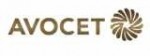 Rue 22-29, Porte C01Secteur-22, Zone du Bois-01 BP 3422  Tel : 25 36 04 60AVIS DE RECRUTEMENTLa Société des Mines de Belahouro SA, filiale du groupe AVOCET Mining au Burkina Faso, dont le site minier est basé à Inata recherche pour son Département de la Maintenance Usine des candidatures pour un (1) poste de Superviseur de Contrôle et Instrumentation/Control & Instrumentation Supervisor.I-AttributionsSous la supervision de l’ingénieur de Process and Power Control, le/la candidat(e) retenu(e) devra assurer les tâches liées au poste de manières sécuritaire, professionnelle, et efficiente.De façon spécifique, la personne retenue assurera les missions suivantes :-Vérifier régulièrement le fonctionnement des systèmes d’instrumentation dans tous les secteurs de travail afin d’exécuter les activités de maintenance et de paramétrage quotidiennes requises.-Diagnostiquer continuellement, vérifier le fonctionnement des équipes et suivre les paramètres de fonctionnement quotidien à temps.-Assister l’ingénieur de Process et Control dans la formation sur place du du Contremaître Jr, des Techniciens en E/I et des assistants.Assurer les tâches confiées par l’ingénieur de Process et Control dans les délais en respectant les meilleures pratiques et normes du métier.II-Qualifications et Compétences Le/la candidat(e) à ce poste devra idéalement répondre aux critères ci-après :-Avoir au moins un baccalauréat +2 en électricité industrielle ou un domaine connexe,-avoir au moins cinq (5) années d’expérience en instrumentation électrique ; Par ex. les boucles de milliampères, les valves de contrôle, le contrôleur programmable,-avoir une expérience préalable en maintenance dans un environnement industriel/minier/dans une carrière ou dans une usine de traitement,-avoir des connaissances en informatique et en logiciel d’industrie minière. Par ex. les réseaux,Le contrôle de supervision et l’acquisition des données (Siemens S7 PLC and WinCC SCADA),-avoir de bonnes aptitudes en informatique avec utilisation de MS Office,-être hautement motivé et proactif avec une attitude positive,-avoir une bonne maîtrise de la langue française et de la langue anglaise.III-Lieu et Date limite de Réception des Dossiers de CandidaturesLes personnes intéressées sont invitées à déposer leur dossier de candidature avec la mention de la référence du poste au plus tard le Mercredi 10 Mars 2016 à 17h au Bureau des Ressources Humaines à Ouaga ou à Inata.N.B : Seules les personnes retenues pour l’entrevue recevront une réponse du Département des Ressources Humaines et les dossiers seront conservés durant 6 mois pour référence future.Sources : Sidwaya n0 8112 du mercredi 2 mars 2016